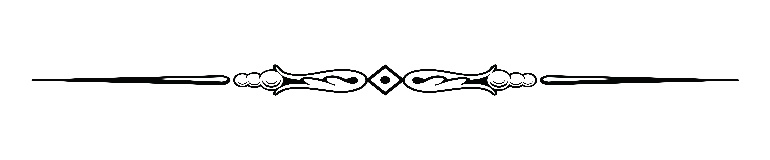 Parish Staff & Ministries Directorystignatiusofloyola@hbgdiocese.org  |  Office: 717-677-8012      Financial Manager ~ Richard Deardorff ~ 717- 677-8012 or 717-420-3464 (cell)                                             rdeardorff@hbgdiocese.orgDirector of Religious Education ~ Deacon Steve Huete ~ shuete@hbgdiocese.orgParish Secretary ~ Kristen DiDio ~ kdidio@hbgdiocese.orgBuildings & Grounds ~ Donnie Althoff ~ 717-677-8012Music Ministry ~ Phil Mobley ~ 717-677-8012Altar Flowers 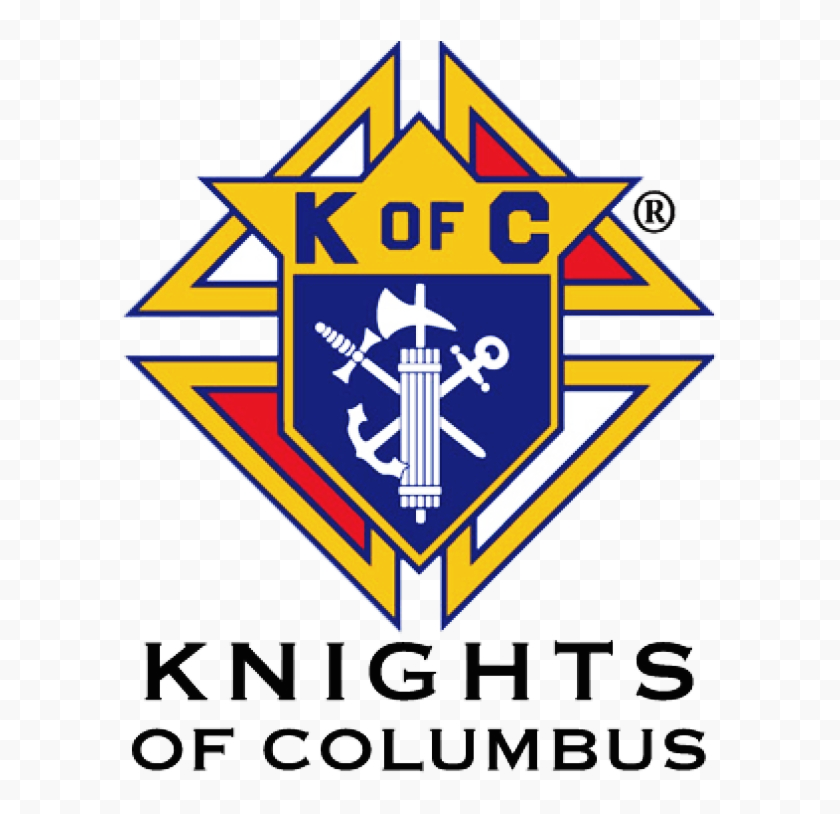 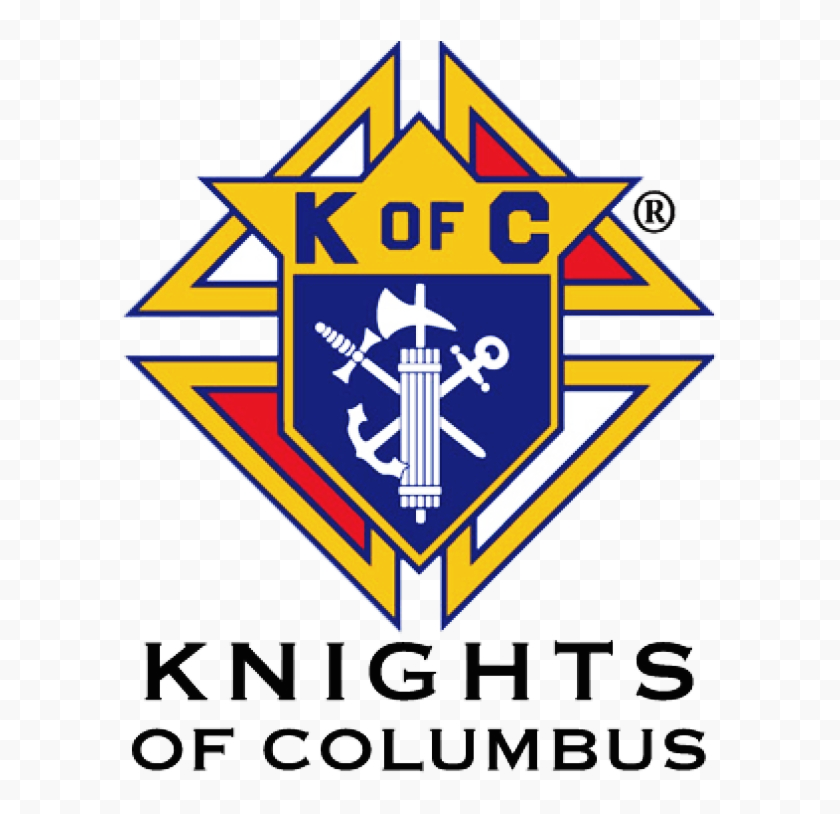  Judy Wilson / Janice MeligakesBereavement MinistryGinny Bittle / Dodie HueteCatholic Communications/EWTNOpen - Contact office if you are interestedCemeteryContact Parish Office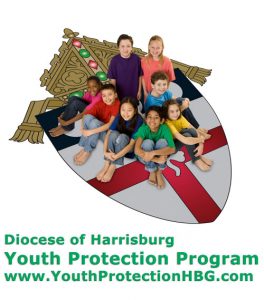 St. Ignatius Loyola RC Church1095 Church Road, Orrtanna, Pennsylvania  17353www.stignatiusofloyola.org  |  Office: 717-677-8012August 6, 2023: TRANSFIGURATION OF THE LORD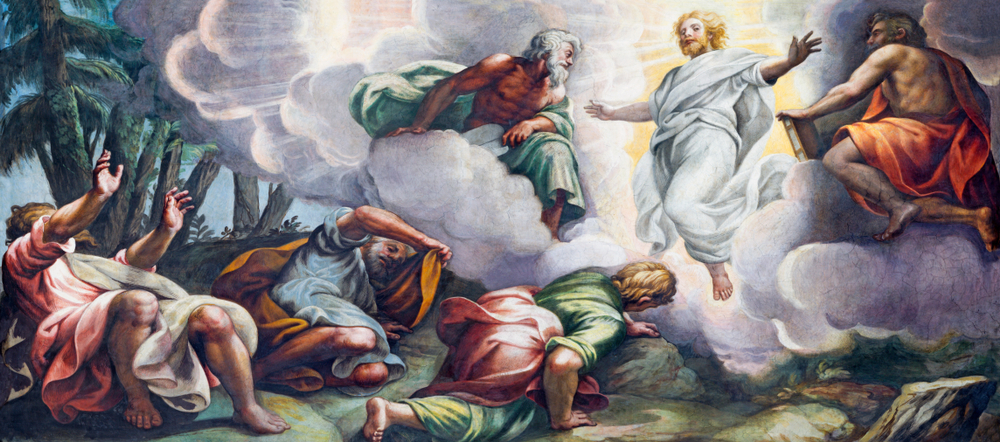 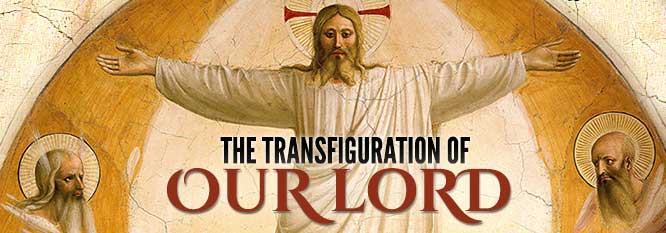 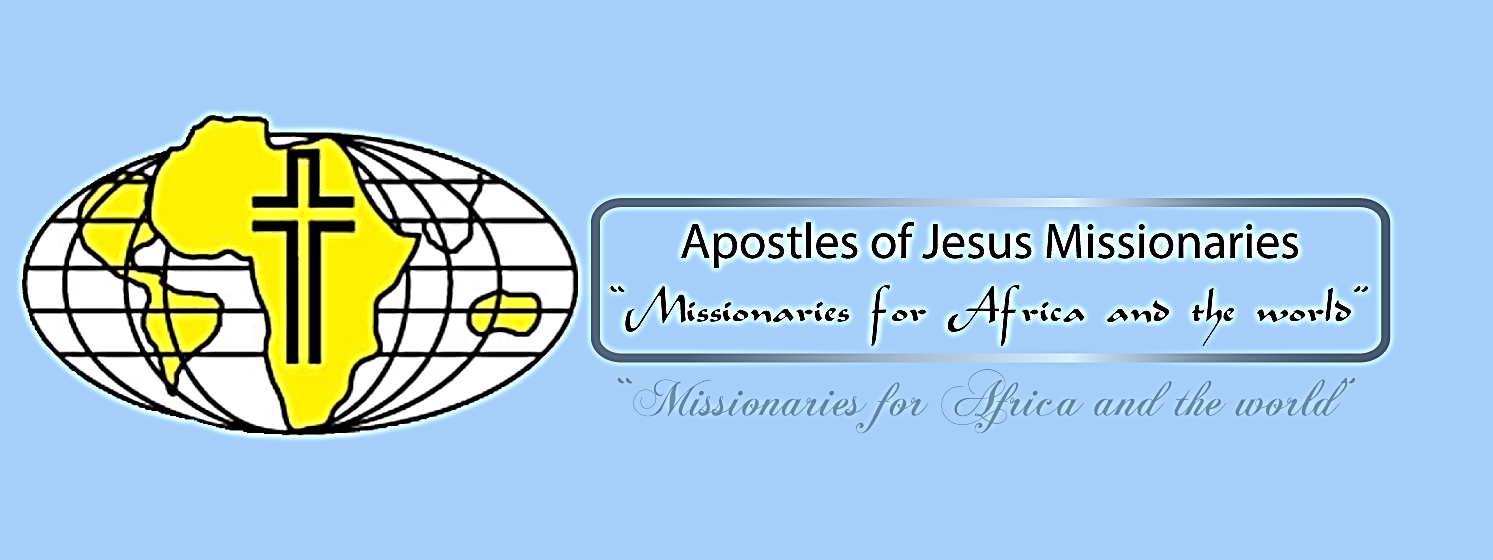 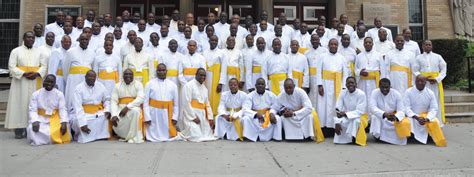                                                                                                                              2023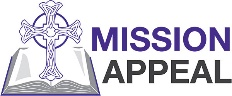             Mass Schedule, Intentions, and Events         for the Week of August 5 to August 13, 2023SATURDAY, Aug. 5 –VIGIL TRANSFIGURATION OF THE LORDDn 7:9-10, 13-14 / 2 Pt 1:16-19 / Mt 17:1-9 5:00PM +George & Mary DambrauskasSUNDAY, August 6 – TRANSFIGURATION OF THE LORD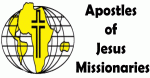 Dn 7:9-10, 13-14 / 2 Pt 1:16-19 / Mt 17:1-9 8:00AM  + Jim, Helen, & Henry Kimple10:30AM ⁓ People of the Parish Monday, August 7 – St. Sixtus II, Pope, & Companions, Martyrs;Nm 11:4b-15 / Mt 14:13-21                                St. Cajetan, PriestParish Office Closed     Holy Saints of God … PRAY OR US! 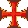 Tuesday, August  8 – St. Dominic, Priest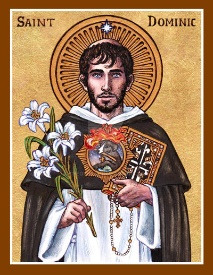 Nm 12:1-13 / Mt 14:22-36 or 15:1-2, 10-14  8:00AM - 3:00 PM ~ Office Open         10:00AM  - Spec. Int. for Bernadette Bernardy “Something More” Group Wednesday, August 9 – St. Teresa Benedicta of the Cross, VirginNm 13:1-2, 25—14:1, 26-29a, 34-35 / Mt 15:21-28        &Martyr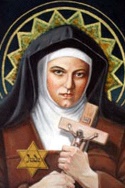 8:00AM – 3:00PM ~ Office Open          10AM: Mature Spirituality Group 7:00PM  + Chuck WullerConfessions 6 - 6:45PM; Adoration 7:40PM 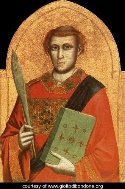 Thursday, August 10 – ST. LAWRENCE, DEACON 2 Cor 9:6-10 / Jn 12:24-26                      & MARTYR8:00AM – 3:00PM ~ Office Open      10:00AM - Spec. Int. for Deacon Steve & Dodie Huete & Family 10:00AM  + Linda SluckSATURDAY, August 12 – St. Jane Frances de Chantal, 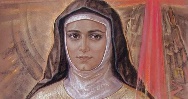 MORNING:  Dt 6:4-13 / Mt 17:14-20              ReligiousSATURDAY, August 12 – VIGIL 19th SUNDAY OT 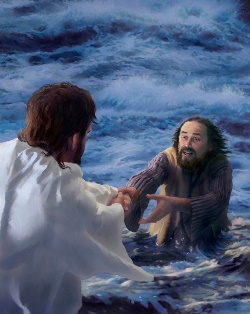 1 Kgs 19:9a, 11-13a / Rom 9:1-5 / Mt 14:22-33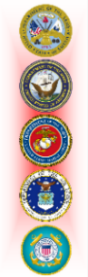 5:00PM +Teresa Quigley SUNDAY, August 13 – 19th SUNDAY IN OT 1 Kgs 19:9a, 11-13a / Rom 9:1-5 / Mt 14:22-338:00AM  + Marie Trimmer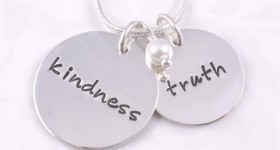 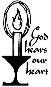 10:30AM ⁓ People of the Parish 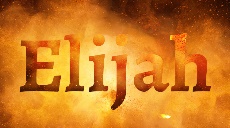 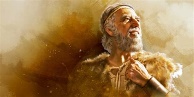 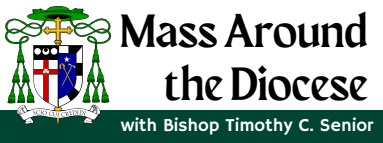 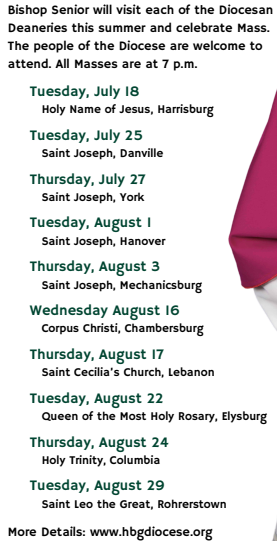 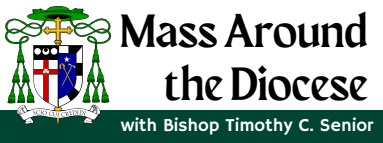 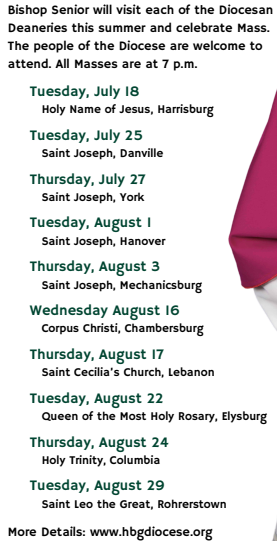 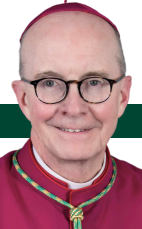 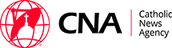 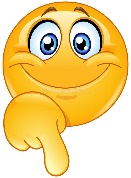 Do This in Remembrance of Me: The Liturgy of the Word 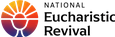 and the Liturgy of the Eucharist     By Fr. Luke Spannagel   |  July 19, 2023As we conclude the Liturgy of the Word and prepare to transition to the Liturgy of the Eucharist, it is a fitting time to reflect on how these main parts of the Mass are united and complement each other. We previously touched on this unity in our reflection on the homily. This time, we will hear from a couple of our recent popes. As The General Instruction of the Roman Missal states, “The Mass consists in some sense of two parts, namely the Liturgy of the Word and the Liturgy of the Eucharist, these being so closely interconnected that they form but one single act of worship. For in the Mass is spread the table both of God’s Word and of the Body of Christ, and from it the faithful are to be instructed and refreshed” (GIRM, 28, also cf. SC 56, 48, 51). Perhaps the two main parts of the Mass seem obvious, but how are they “so closely interconnected”? How are the Liturgy of the Word and the Liturgy of the Eucharist related? As two examples, they both strengthen us in understanding our faith and living it out in the world, and they both draw us deeper into true unity with Christ.The Two Ways Our LORD Nourishes UsPope St. John Paul II reflected on how the unity of the Liturgy of the Word and Liturgy of the Eucharist goes back to the early Church: “We are well aware that from the earliest times the celebration of the Eucharist has been linked not only with prayer but also with the reading of Sacred Scripture and with singing by the whole assembly. As a result, it has long been possible to apply to the Mass the comparison, made by the Fathers, with the two tables, at which the Church prepares for her children the word of God and the Eucharist, that is, the Bread of the LORD” (Dominicae Cenae, 10). This image of the two tables illustrates for us that we are fed in two main ways through the Mass: through the hearing of God’s word to us and through the true presence of Jesus in the Eucharist. As we have reflected before, through the Scriptures we come to know God as he reveals himself to us; we learn who we are as his people; and we learn how to live our lives in him and with one another. As we will see as we continue through the Mass, in the Eucharist we are nourished in a unique way through the true presence of Jesus and his dwelling with us through Holy Communion. Our LORD nourishes us in two wonderful ways!Pope Benedict XVI, reflecting on these two tables of the Liturgy of the Word and Liturgy of the Eucharist, emphasizes the unity between them: “First of all, there is a need to reflect on the inherent unity of the rite of Mass. Both in catechesis and in the actual manner of celebration, one must avoid giving the impression that the two parts of the rite are merely juxtaposed… There is an intrinsic bond between the word of God and the Eucharist. From listening to the word of God, faith is born or strengthened (cf. Rom 10:17); in the Eucharist the Word made flesh gives himself to us as our spiritual food. Thus, ‘from the two tables of the word of God and the Body of Christ, the Church receives and gives the faithful the bread of life.’ Consequently it must constantly be kept in mind that the word of God, read and proclaimed by the Church in the liturgy, leads to the Eucharist as to its own connatural end” (Sacramentum Caritatis, 44).Relationship and UnityPope Benedict’s words remind me of the way we grow in relationships. Typically, we first encounter others at a bit of a distance. Maybe we see them in a group, or we cross paths in some way. Next, there is usually a time when we are learning basics, such as names, family backgrounds, schools, or jobs. If the relationship continues to grow, we learn more about what a person thinks, likes, and hopes or dreams. Over time, a friendship grows and deepens, and with that depth comes greater love and intimacy. Of course, even with a depth of love, we know we still communicate with each other and continue to learn more. Our love helps us to understand each other more fully and our ongoing communication helps us deepen our love. This basic comparison helps me realize more concretely what I think the popes are teaching us: in the Mass, we encounter Jesus both through the Liturgy of the Word and through the Liturgy of the Eucharist. Both tables bless us with growing deeper in our relationship with him. Both lead us deeper in unity. Both invite us to share the fruits of that unity with one another. Both increase our hope for the perfect unity with Christ that awaits us in heaven. For now, a foretaste of the heavenly banquet is coming in the Liturgy of the Eucharist!‍For Reflection:1. How do you experience the Liturgy of the Word as nourishment? Pray with Ezekiel 3:1-3, in which the LORD instructs Ezekiel to eat a scroll. Meditate on the image of “tables” set for a feast as a way to awaken your “appetite” for worship as you prepare for Mass.2. As Father Luke quoted, “the faithful are to be instructed and refreshed” (GIRM, 28) from the Liturgy of the Word and the Liturgy of the Eucharist. Prepare your heart to receive instruction and refreshment by asking the LORD to give you these The Holy Father, Pope Francis’ Prayer Intentions for 2023                                                 Entrusted to His Worldwide Prayer Network AUGUST ⁓ FOR WORLD YOUTH DAYWe pray the World Youth Day in Lisbon, Portugal, will help young people to live and witness the Gospel in their own lives.  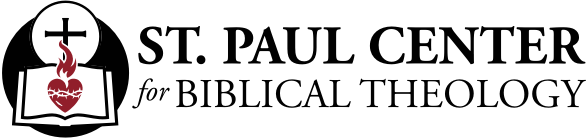         Majestic Voice: Scott Hahn Reflects            on the Transfiguration of the LORDHigh on the holy mountain in today’s Gospel, the true identity of Jesus is fully revealed in His Transfiguration.Standing between Moses and the Prophet Elijah, Jesus is the bridge that joins the Law of Moses to the Prophets and Psalms (see Luke 24:24–27).  As Moses did, Jesus climbs a mountain with three named friends and beholds God’s Glory in a Cloud (see Exodus 24:1, 9, 15).  As Elijah did, He hears God’s Voice on the mountain (see 1 Kings 19:8–19).Elijah was prophesied to return as the herald of the Messiah and the LORD’s New Covenant (see Malachi 3:1, 23–24). Jesus is revealed today as that Messiah!  By His Death and Resurrection, which He intimates today to the Apostles, He makes a New Covenant with all Creation.The majestic Voice declares Jesus to be God’s own Beloved Son, in whom the Father is well pleased (see Psalm 2:7).  God here gives us a glimpse of His inner life.  In the Cloud of the Holy Spirit, the Father reveals His love for the Son, and invites us to share in that Love as His beloved sons and daughters.Shadowed by the Clouds of Heaven, with His clothes dazzling white, Jesus is the Son of Man whom Daniel foresees being enthroned in today’s First Reading.He is the King, the LORD of all the earth, as we sing in today’s Psalm.  But is He truly the LORD of our hearts and minds?The last word God speaks from Heaven today is a command — “Listen to Him” (see Deuteronomy 18:15–19).  The Word of the LORD should be like a lamp shining in the darkness of our days, as Peter tells us in today’s Second Reading.How well are we listening? Do we attend to His word each day?Let us today rededicate ourselves to listening. Let us hear Him as the word of life, the bright morning star of divine life waiting to arise in our hearts (see Revelation 2:28; 22:16).Readings: Daniel 7:9-10, 13-14;  Psalm 97:1-2, 5-6, 9;  2 Peter 1:16-19;  Matthew 17:1-9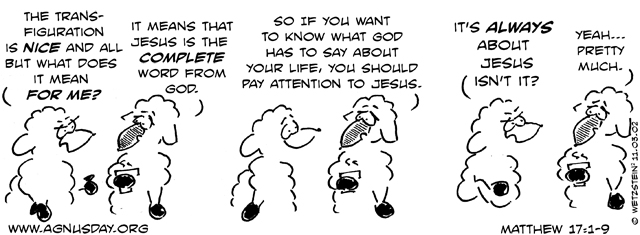 Supreme Knight Patrick Kelly to Knights’ convention: 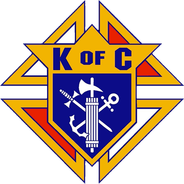 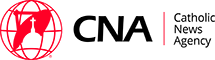 Catholic men have ‘a duty to protect families’ By Peter Pinedo  |  Orlando, Fla., Aug 2, 2023 Addressing more than 2,000 Knights of Columbus Tuesday afternoon, Supreme Knight Patrick Kelly urged the assembled to stand strong as men of faith amid new challenges facing the Catholic Church today. In his speech to Knights, along with several cardinals, bishops, priests, and religious at the 141st Supreme Convention at Orlando World Center Marriott in Orlando, Florida, Kelly emphasized the need for Catholic men to continue standing for the faith and for the weak and vulnerable.In the face of what he called “new anti-Catholic bigotry,” Kelly said that Catholic men “have a duty to protect families,” most especially the widowed and orphaned.Recalling the Knights’ principles of “first in faith and charity,” Kelly highlighted the order’s efforts in response to post-Dobbs attacks on unborn life, support for those affected by the war in Ukraine, and response to a growing “epidemic of loneliness” that has particularly impacted young men in America.Inviting men to greatnessKelly pointed out a 2023 study from the U.S. Surgeon General that “reported that we are living through an epidemic of loneliness and isolation.”“I submit that the Knights of Columbus offers a cure,” Kelly said. “In this time of loneliness, we offer fraternity. In this era of isolation, we extend the hand of friendship. And in a world that offers apathy and anger, we invite men to lives of meaning and mission.”“In this age of mediocrity, the Knights of Columbus invites men to greatness: to sacrifice themselves for the good of others; to commit to a higher call with a band of brothers; and to stand strong in the breach, side by side, instead of being swept away by the culture, one at a time,” he said.Supporting UkraineKelly emphasized the Knights of Columbus’ support for Ukrainians impacted by the ongoing war and pledged the Knights’ continued support. “Within 36 hours of Russia’s invasion, we established the Ukraine Solidarity Fund,” Kelly said. “Eighteen months later, we have raised over $21 million. I cannot think of another time in our history when so many gave so much, so fast.”He thanked all the Knights who have been a part of the order’s relief efforts in Ukraine, calling them “the hands and feet of Jesus Christ.” “Ukraine is becoming a nation of heroes,” Kelly said.Addressing Ukrainians whose lives have been upturned and devastated by the war, Kelly said: “You are not alone. We are with you. And the Knights of Columbus are not going anywhere.”‘Stand for the truth because it’s right’ Recalling the recent Dodgers scandal, in which the Los Angeles Major League Baseball team honored an anti-Catholic hate group called the Sisters of Perpetual Indulgence with a “community hero award,” Kelly said that Catholic men are called to defend the faith even more vigorously in the face of such bigotry.“I was shocked to see a professional baseball team honor an anti-Catholic hate group that masquerades as nuns,” Kelly said. “This group mocks Our Lord and Our Lady in the foulest ways. And they insult the courageous women religious who have dedicated their lives to prayer and service. I can think of no more blatant example of the new anti-Catholic bigotry.”While Catholics have taken criticism for their work upholding religious freedom and the sanctity of life, Kelly urged the Knights to never back down from defending the truth of the Catholic faith. “There is nothing hateful about the sanctity of marriage, the reality of biological sex, or the humanity of the unborn child,” he said. “And the Knights of Columbus will never apologize for defending the truth.”“We stand for the truth because it’s right — even when it leads to ridicule and scorn,” Kelly said.Standing for lifeKelly acknowledged that “the fight for life is far from over” and that struggle has even grown in importance with new efforts to undermine the right to life in states across the country.“Life will be on the ballot in many states over the next two years,” Kelly said.“This November,” he went on, “Ohio will vote on whether to put the so-called right to abortion into its constitution. Radical activists are already pouring millions of dollars into this battle. They think it will be the beginning of the end of the pro-life movement. But we will prove them wrong.” Bottom of FormTop of FormBottom of FormHighlighting the Knights’ Aid and Support After Pregnancy Program, Kelly shared how the Knights have supported pregnant and parenting mothers since the overturn of Roe v. Wade. Through the program and other efforts, the Knights have donated 1,745 ultrasound machines and raised $6 million for pregnancy resource centers and maternity homes across the country.Rather than backing down from the fight for life after the overturn of Roe, Kelly urged Knights to stand stronger on the life issue than ever before.Kelly said that the Knights remain dedicated to not only making abortion illegal but also unthinkable. He mentioned the Knights’ efforts to reach younger generations with the pro-life message, pointing out how the order teamed with the Sisters of Life to put on the first-ever “Life Fest,” which took place in January the morning of the national March for Life and was attended by more than 4,000 youth.Our goal is the same,” he said, “win more hearts, change more minds, and enshrine the right to life in the laws of the land.”“Think back to where we were, just a few years ago. The powers that be said Roe was settled law. They said it would never be overturned. But the pro-life movement kept the faith. And we carried the day,” Kelly said. “Since the end of Roe, nearly half of our states have taken new steps to protect life. And as I stand before you today, 14 states have ended abortion altogether — and more are on the way.”     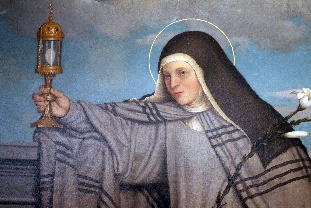 Friday, August 11 – St. Clare, VirginDt 4:32-40 / Mt 16:24-28Parish Office CLOSED                             THE LORD